Madame, Monsieur, Le forum des associations se déroulera le samedi 9 septembre 2023, de 14h à 18h au COSEC (Le Parc). L’installation des stands se fera de 10h à 12h dans les mêmes conditions que l’année précédente : une table par association, possibilité d’affichage au mur ou sur des grilles, sens de circulation dans la salle. De 12h à 14h, la municipalité offre un apéro pique-nique aux bénévoles des associations muzillacaises pour les remercier de leur implication, de leur générosité, de leur disponibilité et de leur dynamisme.L’ouverture des portes se fera à 13h45 pour les bénévoles des associations et à 14h00 pour le public.Afin de faciliter l’organisation du forum, merci d’envoyer le coupon-réponse ci-dessous en mairie au service Vie Asso avant le 1er juillet soit par mail, soit directement à l’accueil.Cordialement.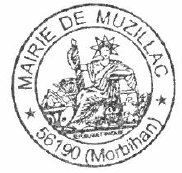 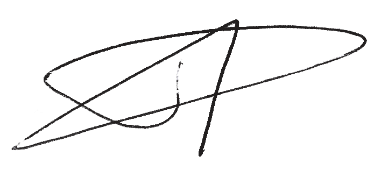 Bruno HUBERT,Adjoint à la vie associative---------------------------------------------------------------------------------Inscription à la Journée des associations du 9 septembre 2023- A renvoyer en Mairie avant le 1er juillet 2023 -Association :													Personne référente :							Téléphone :				- Participera au forum				 Oui		 Non- Aurez-vous besoin d’un point électrique ? 	 Oui		 Non- Participera à l’apéro pique-nique 		 Oui		 Non  Si oui, nombre de personnes : 		 (à compléter obligatoirement)Pôle Culture et vie associativeService vie associativeDossier suivi par Elodie TABARTCourriel. vieasso@muzillac.frTél.Muzillac, le 7 juin 2023Objet :  Forum des associationsMesdames, MessieursPrésident(e)s d’associations